Comment faire ? Je prends des repères à partir des nœuds du quadrillage : 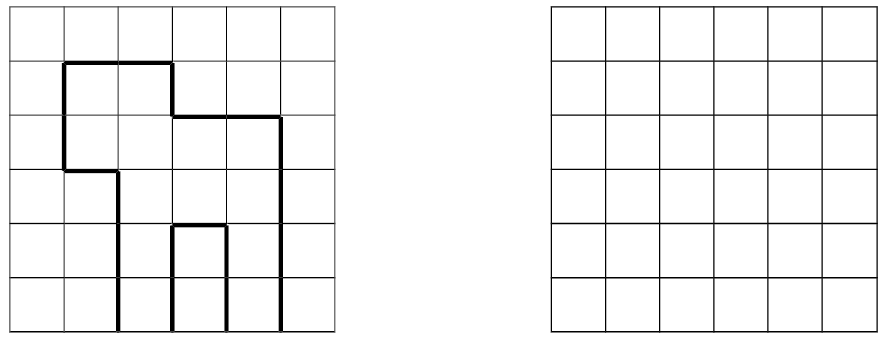 Repro 123456789101112Repro 1Reproduis la figure :Reproduis la figure :Reproduis la figure :Repro 2Reproduis la figure :Reproduis la figure :Reproduis la figure :Repro 3Reproduis la figure :Reproduis la figure :Reproduis la figure :Repro 4Reproduis la figure :Reproduis la figure :Reproduis la figure :Repro 5Reproduis la figure :Reproduis la figure :Reproduis la figure :Repro 6Reproduis la figure :Reproduis la figure :Reproduis la figure :Repro 7Reproduis la figure :Reproduis la figure :Reproduis la figure :Repro 8Reproduis la figure :Reproduis la figure :Reproduis la figure :Repro 9Reproduis la figure :Reproduis la figure :Reproduis la figure :Repro 10Reproduis la figure :Reproduis la figure :Reproduis la figure :Repro 11Reproduis la figure :Reproduis la figure :Reproduis la figure :Repro 12Reproduis la figure :Reproduis la figure :Reproduis la figure :